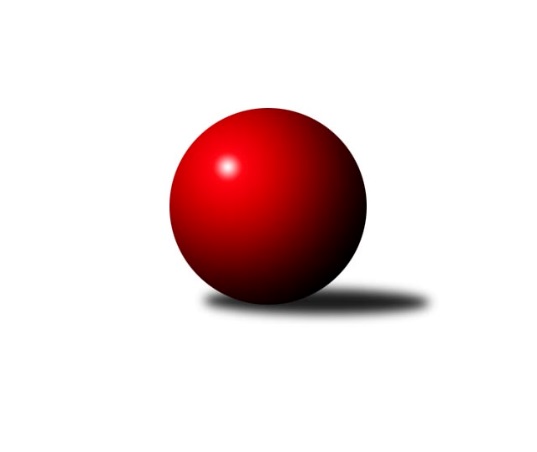 Č.2Ročník 2020/2021	7.10.2020Nejlepšího výkonu v tomto kole: 2495 dosáhlo družstvo: TJ Sokol Bohumín EOkresní přebor Ostrava 2020/2021Výsledky 2. kolaSouhrnný přehled výsledků:TJ Michálkovice  B	- SKK Ostrava C	1:7	2151:2271	3.5:8.5	5.10.TJ Sokol Bohumín E	- TJ Unie Hlubina C	7:1	2495:2238	10.0:2.0	6.10.TJ Unie Hlubina E	- TJ Sokol Bohumín D	0:0	0:0	0.0:0.0	6.10.SKK Ostrava B	- TJ VOKD Poruba C	6:2	2313:2130	8.0:4.0	7.10.Tabulka družstev:	1.	TJ Sokol Bohumín D	1	1	0	0	8.0 : 0.0 	11.0 : 1.0 	 2523	2	2.	TJ Sokol Bohumín F	1	1	0	0	7.0 : 1.0 	7.0 : 5.0 	 2489	2	3.	SKK Ostrava B	1	1	0	0	6.0 : 2.0 	8.0 : 4.0 	 2313	2	4.	SKK Ostrava C	2	1	0	1	10.0 : 6.0 	13.0 : 11.0 	 2225	2	5.	TJ Sokol Bohumín E	2	1	0	1	8.0 : 8.0 	15.0 : 9.0 	 2475	2	6.	TJ VOKD Poruba C	2	1	0	1	7.0 : 9.0 	11.5 : 12.5 	 2170	2	7.	TJ Unie Hlubina C	2	1	0	1	7.0 : 9.0 	10.0 : 14.0 	 2373	2	8.	TJ Unie Hlubina E	1	0	0	1	2.0 : 6.0 	4.0 : 8.0 	 2411	0	9.	TJ Michálkovice  B	2	0	0	2	1.0 : 15.0 	4.5 : 19.5 	 2101	0Podrobné výsledky kola:	 TJ Michálkovice  B	2151	1:7	2271	SKK Ostrava C	Jan Ščerba	 	 199 	 195 		394 	 2:0 	 313 	 	161 	 152		Vladimír Malovaný	Josef Paulus	 	 193 	 191 		384 	 0.5:1.5 	 391 	 	193 	 198		Oldřich Stolařík	David Teichman	 	 154 	 164 		318 	 0:2 	 386 	 	194 	 192		František Deingruber	Radek Říman	 	 195 	 191 		386 	 1:1 	 409 	 	183 	 226		Michal Blinka	Petr Říman	 	 152 	 171 		323 	 0:2 	 364 	 	185 	 179		Miroslav Futerko	Radomíra Kašková	 	 165 	 181 		346 	 0:2 	 408 	 	203 	 205		Martin Futerkorozhodčí: Nejlepší výkon utkání: 409 - Michal Blinka	 TJ Sokol Bohumín E	2495	7:1	2238	TJ Unie Hlubina C	Miroslava Ševčíková	 	 202 	 202 		404 	 2:0 	 376 	 	191 	 185		Filip Országh	Lukáš Modlitba	 	 256 	 238 		494 	 2:0 	 419 	 	220 	 199		Josef Hájek	Lubomír Richter	 	 200 	 227 		427 	 2:0 	 306 	 	157 	 149		Ondřej Valošek	Andrea Rojová	 	 197 	 184 		381 	 1:1 	 359 	 	164 	 195		Karel Kudela	Martin Ševčík	 	 172 	 219 		391 	 1:1 	 398 	 	195 	 203		Josef Navalaný	František Modlitba	 	 190 	 208 		398 	 2:0 	 380 	 	183 	 197		Michaela Černározhodčí: Nejlepší výkon utkání: 494 - Lukáš Modlitba	 TJ Unie Hlubina E	0	0:0	0	TJ Sokol Bohumín Drozhodčí: 	 SKK Ostrava B	2313	6:2	2130	TJ VOKD Poruba C	Rostislav Hrbáč	 	 193 	 156 		349 	 1:1 	 362 	 	192 	 170		Antonín Chalcář	Blažena Kolodějová	 	 173 	 176 		349 	 1:1 	 343 	 	166 	 177		Jiří Číž	Tomáš Polášek	 	 189 	 195 		384 	 2:0 	 339 	 	167 	 172		Helena Martinčáková	Jiří Koloděj	 	 203 	 208 		411 	 2:0 	 302 	 	150 	 152		Libor Radomský	Jaroslav Čapek	 	 168 	 191 		359 	 0:2 	 407 	 	191 	 216		Roman Klímek	Miroslav Koloděj	 	 237 	 224 		461 	 2:0 	 377 	 	198 	 179		Jaroslav Hrabuškarozhodčí: vedoucí družstevNejlepší výkon utkání: 461 - Miroslav KolodějPořadí jednotlivců:	jméno hráče	družstvo	celkem	plné	dorážka	chyby	poměr kuž.	Maximum	1.	Lukáš Modlitba 	TJ Sokol Bohumín E	480.50	313.5	167.0	1.5	1/1	(494)	2.	Petr Kuttler 	TJ Sokol Bohumín D	478.00	310.0	168.0	1.0	1/1	(478)	3.	Miroslav Koloděj 	SKK Ostrava B	461.00	320.0	141.0	7.0	1/1	(461)	4.	Markéta Kohutková 	TJ Sokol Bohumín D	455.00	306.0	149.0	4.0	1/1	(455)	5.	Ladislav Štafa 	TJ Sokol Bohumín F	437.00	307.0	130.0	7.0	1/1	(437)	6.	Petr Lembard 	TJ Sokol Bohumín F	431.00	301.0	130.0	8.0	1/1	(431)	7.	Daniel Herák 	TJ Unie Hlubina E	429.00	298.0	131.0	5.0	1/1	(429)	8.	Josef Hájek 	TJ Unie Hlubina C	428.50	300.0	128.5	7.0	2/2	(438)	9.	René Světlík 	TJ Sokol Bohumín F	426.00	293.0	133.0	8.0	1/1	(426)	10.	Lubomír Richter 	TJ Sokol Bohumín E	425.50	295.5	130.0	6.0	1/1	(427)	11.	Pavlína Krayzelová 	TJ Sokol Bohumín F	422.00	295.0	127.0	6.0	1/1	(422)	12.	Veronika Rybářová 	TJ Unie Hlubina E	417.00	292.0	125.0	12.0	1/1	(417)	13.	Hana Zaškolná 	TJ Sokol Bohumín D	416.00	295.0	121.0	10.0	1/1	(416)	14.	Miroslav Paloc 	TJ Sokol Bohumín D	413.00	292.0	121.0	9.0	1/1	(413)	15.	Jiří Koloděj 	SKK Ostrava B	411.00	279.0	132.0	2.0	1/1	(411)	16.	Jan Petrovič 	TJ Unie Hlubina E	407.00	286.0	121.0	13.0	1/1	(407)	17.	Vladimír Sládek 	TJ Sokol Bohumín F	406.00	281.0	125.0	11.0	1/1	(406)	18.	Martin Futerko 	SKK Ostrava C	403.50	274.0	129.5	1.5	2/2	(408)	19.	Andrea Rojová 	TJ Sokol Bohumín E	402.50	282.5	120.0	9.5	1/1	(424)	20.	Josef Navalaný 	TJ Unie Hlubina C	402.00	304.0	98.0	11.5	2/2	(406)	21.	David Zahradník 	TJ Sokol Bohumín E	401.00	267.0	134.0	0.0	1/1	(401)	22.	Roman Klímek 	TJ VOKD Poruba C	401.00	281.0	120.0	6.0	1/1	(407)	23.	Michal Blinka 	SKK Ostrava C	399.50	269.5	130.0	4.0	2/2	(409)	24.	Radek Říman 	TJ Michálkovice  B	398.00	275.0	123.0	7.0	2/2	(410)	25.	František Modlitba 	TJ Sokol Bohumín E	398.00	276.0	122.0	9.0	1/1	(398)	26.	Michaela Černá 	TJ Unie Hlubina C	395.50	288.0	107.5	12.0	2/2	(411)	27.	Radovan Kysučan 	TJ Unie Hlubina E	395.00	280.0	115.0	11.0	1/1	(395)	28.	Pavel Rybář 	TJ Unie Hlubina E	392.00	287.0	105.0	7.0	1/1	(392)	29.	Ondřej Kohutek 	TJ Sokol Bohumín D	392.00	304.0	88.0	14.0	1/1	(392)	30.	Karel Kudela 	TJ Unie Hlubina C	391.50	285.5	106.0	12.5	2/2	(424)	31.	Jan Ščerba 	TJ Michálkovice  B	390.50	276.0	114.5	12.0	2/2	(394)	32.	Martin Ševčík 	TJ Sokol Bohumín E	389.50	269.5	120.0	8.5	1/1	(391)	33.	Tomáš Polášek 	SKK Ostrava B	384.00	278.0	106.0	10.0	1/1	(384)	34.	Miroslava Ševčíková 	TJ Sokol Bohumín E	377.00	271.5	105.5	14.0	1/1	(404)	35.	František Deingruber 	SKK Ostrava C	376.50	266.5	110.0	11.0	2/2	(386)	36.	Jiří Adamus 	TJ VOKD Poruba C	372.00	267.0	105.0	12.0	1/1	(372)	37.	David Mičúnek 	TJ Unie Hlubina E	371.00	275.0	96.0	10.0	1/1	(371)	38.	Vlastimil Pacut 	TJ Sokol Bohumín D	369.00	282.0	87.0	15.0	1/1	(369)	39.	Antonín Chalcář 	TJ VOKD Poruba C	368.00	256.0	112.0	7.5	1/1	(374)	40.	Jaroslav Hrabuška 	TJ VOKD Poruba C	367.50	265.5	102.0	11.0	1/1	(377)	41.	Günter Cviner 	TJ Sokol Bohumín F	367.00	262.0	105.0	9.0	1/1	(367)	42.	Jiří Číž 	TJ VOKD Poruba C	363.00	267.0	96.0	14.5	1/1	(383)	43.	Oldřich Stolařík 	SKK Ostrava C	360.50	255.5	105.0	11.5	2/2	(391)	44.	Jaroslav Čapek 	SKK Ostrava B	359.00	239.0	120.0	6.0	1/1	(359)	45.	Miroslav Futerko 	SKK Ostrava C	357.00	252.5	104.5	11.0	2/2	(364)	46.	Rostislav Hrbáč 	SKK Ostrava B	349.00	234.0	115.0	10.0	1/1	(349)	47.	Blažena Kolodějová 	SKK Ostrava B	349.00	254.0	95.0	13.0	1/1	(349)	48.	Radomíra Kašková 	TJ Michálkovice  B	343.00	264.5	78.5	15.0	2/2	(346)	49.	Helena Martinčáková 	TJ VOKD Poruba C	333.00	246.0	87.0	13.5	1/1	(339)	50.	Libor Radomský 	TJ VOKD Poruba C	302.00	232.0	70.0	19.0	1/1	(302)	51.	Petr Říman 	TJ Michálkovice  B	298.00	215.5	82.5	6.5	2/2	(323)		Lenka Raabová 	TJ Unie Hlubina C	437.00	277.0	160.0	3.0	1/2	(437)		Martin Gužík 	TJ Unie Hlubina C	392.00	281.0	111.0	10.0	1/2	(392)		Josef Paulus 	TJ Michálkovice  B	384.00	285.0	99.0	9.0	1/2	(384)		Filip Országh 	TJ Unie Hlubina C	376.00	272.0	104.0	15.0	1/2	(376)		Michal Borák 	TJ Michálkovice  B	365.00	278.0	87.0	17.0	1/2	(365)		Miroslav Heczko 	SKK Ostrava C	342.00	252.0	90.0	10.0	1/2	(342)		David Teichman 	TJ Michálkovice  B	318.00	244.0	74.0	21.0	1/2	(318)		Vladimír Malovaný 	SKK Ostrava C	313.00	229.0	84.0	20.0	1/2	(313)		Ondřej Valošek 	TJ Unie Hlubina C	306.00	234.0	72.0	18.0	1/2	(306)		Jiří Franek 	TJ Michálkovice  B	276.00	213.0	63.0	29.0	1/2	(276)Sportovně technické informace:Starty náhradníků:registrační číslo	jméno a příjmení 	datum startu 	družstvo	číslo startu14130	Michaela Černá	06.10.2020	TJ Unie Hlubina C	2x8693	Josef Hájek	06.10.2020	TJ Unie Hlubina C	2x
Hráči dopsaní na soupisku:registrační číslo	jméno a příjmení 	datum startu 	družstvo	Program dalšího kola:3. kolo			TJ Unie Hlubina C - -- volný los --	13.10.2020	út	16:00	TJ Sokol Bohumín D - TJ Sokol Bohumín E	14.10.2020	st	16:00	SKK Ostrava C - TJ Unie Hlubina E	14.10.2020	st	16:00	TJ VOKD Poruba C - TJ Michálkovice  B	15.10.2020	čt	16:00	TJ Sokol Bohumín F - SKK Ostrava B	Nejlepší šestka kola - absolutněNejlepší šestka kola - absolutněNejlepší šestka kola - absolutněNejlepší šestka kola - absolutněNejlepší šestka kola - dle průměru kuželenNejlepší šestka kola - dle průměru kuželenNejlepší šestka kola - dle průměru kuželenNejlepší šestka kola - dle průměru kuželenNejlepší šestka kola - dle průměru kuželenPočetJménoNázev týmuVýkonPočetJménoNázev týmuPrůměr (%)Výkon2xLukáš ModlitbaBohumín E4941xMiroslav KolodějSKK B125.34611xMiroslav KolodějSKK B4612xLukáš ModlitbaBohumín E124.84941xLubomír RichterBohumín E4271xJiří KolodějSKK B111.714112xJosef HájekHlubina C4191xMichal BlinkaSKK C110.994091xJiří KolodějSKK B4112xMartin FuterkoSKK C110.724081xMichal BlinkaSKK C4091xRoman KlímekVOKD C110.62407